Información generalFuente: UNESCO Institute for Statistics 2017Población Nº de estudiantes de educación superiorPIB per cápita anual Nº veces el PIB españolPoblación Nº de estudiantes de educación superiorPIB per cápita anual Nº veces el PIB español124.777.36911.012.584USD 18.6560,66124.777.36911.012.584USD 18.6560,66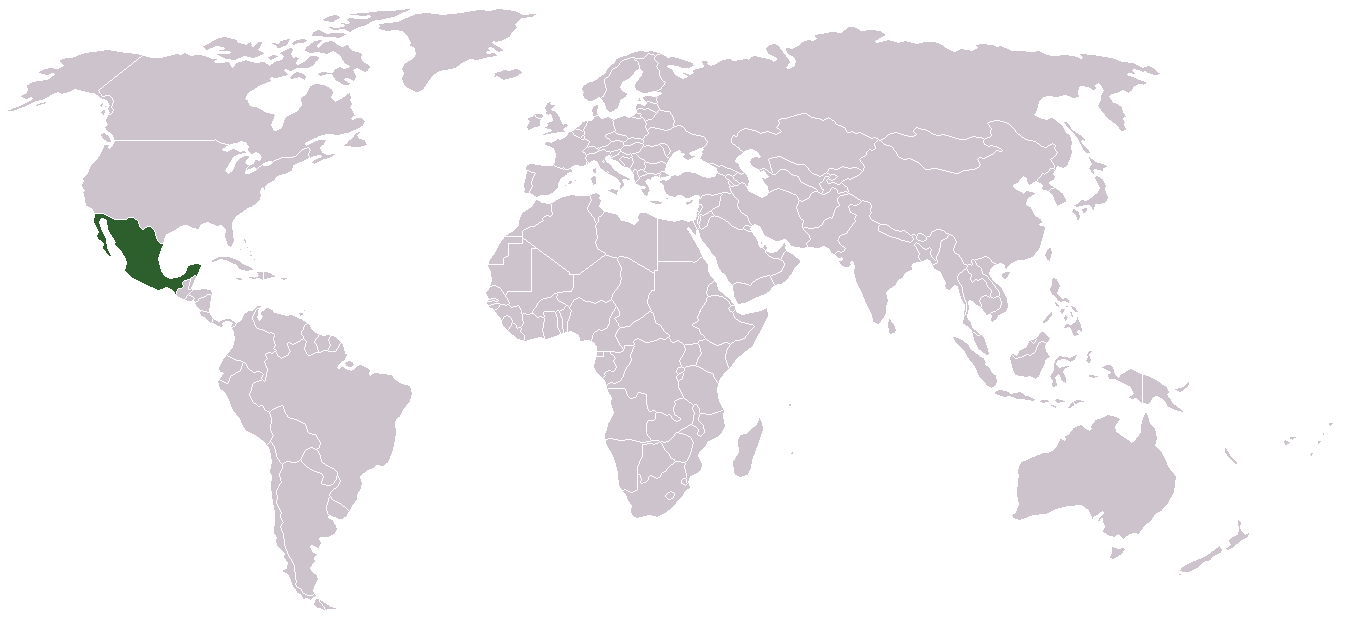 Sistema educativoEn México hay alrededor de 2.000 instituciones de educación superior entre universidades, institutos tecnológicos, universidades tecnológicas y universidades politécnicas, más de la mitad son centros privados que reciben en torno al 40 % de los estudiantes. Las grandes universidades públicas son dominantes, y el modelo en cuanto a programas de estudios lo ha marcado tradicionalmente la Universidad Nacional Autónoma de México (UNAM). Existen instituciones privadas muy reputadas internacionalmente, como ITAM y el Instituto Tecnológico de Monterrey.En México hay alrededor de 2.000 instituciones de educación superior entre universidades, institutos tecnológicos, universidades tecnológicas y universidades politécnicas, más de la mitad son centros privados que reciben en torno al 40 % de los estudiantes. Las grandes universidades públicas son dominantes, y el modelo en cuanto a programas de estudios lo ha marcado tradicionalmente la Universidad Nacional Autónoma de México (UNAM). Existen instituciones privadas muy reputadas internacionalmente, como ITAM y el Instituto Tecnológico de Monterrey.En México hay alrededor de 2.000 instituciones de educación superior entre universidades, institutos tecnológicos, universidades tecnológicas y universidades politécnicas, más de la mitad son centros privados que reciben en torno al 40 % de los estudiantes. Las grandes universidades públicas son dominantes, y el modelo en cuanto a programas de estudios lo ha marcado tradicionalmente la Universidad Nacional Autónoma de México (UNAM). Existen instituciones privadas muy reputadas internacionalmente, como ITAM y el Instituto Tecnológico de Monterrey.En México hay alrededor de 2.000 instituciones de educación superior entre universidades, institutos tecnológicos, universidades tecnológicas y universidades politécnicas, más de la mitad son centros privados que reciben en torno al 40 % de los estudiantes. Las grandes universidades públicas son dominantes, y el modelo en cuanto a programas de estudios lo ha marcado tradicionalmente la Universidad Nacional Autónoma de México (UNAM). Existen instituciones privadas muy reputadas internacionalmente, como ITAM y el Instituto Tecnológico de Monterrey.En México hay alrededor de 2.000 instituciones de educación superior entre universidades, institutos tecnológicos, universidades tecnológicas y universidades politécnicas, más de la mitad son centros privados que reciben en torno al 40 % de los estudiantes. Las grandes universidades públicas son dominantes, y el modelo en cuanto a programas de estudios lo ha marcado tradicionalmente la Universidad Nacional Autónoma de México (UNAM). Existen instituciones privadas muy reputadas internacionalmente, como ITAM y el Instituto Tecnológico de Monterrey.En México hay alrededor de 2.000 instituciones de educación superior entre universidades, institutos tecnológicos, universidades tecnológicas y universidades politécnicas, más de la mitad son centros privados que reciben en torno al 40 % de los estudiantes. Las grandes universidades públicas son dominantes, y el modelo en cuanto a programas de estudios lo ha marcado tradicionalmente la Universidad Nacional Autónoma de México (UNAM). Existen instituciones privadas muy reputadas internacionalmente, como ITAM y el Instituto Tecnológico de Monterrey.Estructura de los estudiosLicenciatura, 4 años 300 créditosEspecialidad, 1 año 45 créditosMaestría, 2 años 75 créditosDoctorado, 3 años 150 créditosLicenciatura, 4 años 300 créditosEspecialidad, 1 año 45 créditosMaestría, 2 años 75 créditosDoctorado, 3 años 150 créditosLicenciatura, 4 años 300 créditosEspecialidad, 1 año 45 créditosMaestría, 2 años 75 créditosDoctorado, 3 años 150 créditosLicenciatura, 4 años 300 créditosEspecialidad, 1 año 45 créditosMaestría, 2 años 75 créditosDoctorado, 3 años 150 créditosLicenciatura, 4 años 300 créditosEspecialidad, 1 año 45 créditosMaestría, 2 años 75 créditosDoctorado, 3 años 150 créditosLicenciatura, 4 años 300 créditosEspecialidad, 1 año 45 créditosMaestría, 2 años 75 créditosDoctorado, 3 años 150 créditosRankings Internacionales(en azul instituciones socias de la UC3M)ARWU Jiao Tong 2018201-300 National Autonomous University of Mexico501-600 National Polytechnic InstituteTHE World University Ranking 2019601-800 Monterrey Institute of Technology601-800 Universidad Nacional Autónoma de México801-1000 Universidad Autónoma de Querétro801-1000 Universidad Autónoma Metropolitana1001+ Universidad de GuadalajaraTHE World University Ranking 2019601-800 Monterrey Institute of Technology601-800 Universidad Nacional Autónoma de México801-1000 Universidad Autónoma de Querétro801-1000 Universidad Autónoma Metropolitana1001+ Universidad de GuadalajaraTHE World University Ranking 2019601-800 Monterrey Institute of Technology601-800 Universidad Nacional Autónoma de México801-1000 Universidad Autónoma de Querétro801-1000 Universidad Autónoma Metropolitana1001+ Universidad de GuadalajaraTHE World University Ranking 2019601-800 Monterrey Institute of Technology601-800 Universidad Nacional Autónoma de México801-1000 Universidad Autónoma de Querétro801-1000 Universidad Autónoma Metropolitana1001+ Universidad de GuadalajaraRanking QS 2019113 Universidad Nacional Autónoma de México178 Tecnológico de Monterrey581-590 Universidad Anáhuac651-700 Instituto Politécnico Nacional651-700 Instituto Tecnológico Autónomo de México 
701-750 Universidad Iberoamericana751-800 Universidad Autónoma Metropolitana751-800 Universidad de Guadalajara801-1000 Universidad Autónoma del Estado de México.801-1000 Universidad de Monterrey.Rankings Continentales o  Nacionales(en azul instituciones socias de la UC3M)QS Latin America Ranking 20194 Universidad Nacional Autónoma de México6 Tecnológico de Monterrey23 Instituto Politécnico Nacional29 Universidad Autónoma MetropolitanaQS Latin America Ranking 20194 Universidad Nacional Autónoma de México6 Tecnológico de Monterrey23 Instituto Politécnico Nacional29 Universidad Autónoma MetropolitanaQS Latin America Ranking 20194 Universidad Nacional Autónoma de México6 Tecnológico de Monterrey23 Instituto Politécnico Nacional29 Universidad Autónoma Metropolitana39 Universidad Iberoamericana42 Instituto Tecnológico Autónomo de México47 Universidad de Guadalajara63 Universidad Anáhuac66 Universidad Autónoma del Estado de México106 Universidad de Monterrey39 Universidad Iberoamericana42 Instituto Tecnológico Autónomo de México47 Universidad de Guadalajara63 Universidad Anáhuac66 Universidad Autónoma del Estado de México106 Universidad de Monterrey39 Universidad Iberoamericana42 Instituto Tecnológico Autónomo de México47 Universidad de Guadalajara63 Universidad Anáhuac66 Universidad Autónoma del Estado de México106 Universidad de MonterreyComentariosAcademic Ranking of World Universities (ARWU) de Shanghai Jiaotong University, desde 2003, ARWU se considera como uno de los tres rankings internacionales más influyentes.Times Higher Education World University Rankings es un ranking publicado desde 2004 por The Times, se considera uno de los tres rankings internacionales más influyentes.El QS World University Rankings clasifica desde 2004 las 500 mejores universidades del mundo. Se considera uno de los tres rankings internacionales más influyentes.Además, hay QS Rankings especializados por países o continentes, como es el caso del QS Ranking Latin America aquí indicado, en que se enumeran las mejores universidades del continente latinoamericano en orden descendiente.Academic Ranking of World Universities (ARWU) de Shanghai Jiaotong University, desde 2003, ARWU se considera como uno de los tres rankings internacionales más influyentes.Times Higher Education World University Rankings es un ranking publicado desde 2004 por The Times, se considera uno de los tres rankings internacionales más influyentes.El QS World University Rankings clasifica desde 2004 las 500 mejores universidades del mundo. Se considera uno de los tres rankings internacionales más influyentes.Además, hay QS Rankings especializados por países o continentes, como es el caso del QS Ranking Latin America aquí indicado, en que se enumeran las mejores universidades del continente latinoamericano en orden descendiente.Academic Ranking of World Universities (ARWU) de Shanghai Jiaotong University, desde 2003, ARWU se considera como uno de los tres rankings internacionales más influyentes.Times Higher Education World University Rankings es un ranking publicado desde 2004 por The Times, se considera uno de los tres rankings internacionales más influyentes.El QS World University Rankings clasifica desde 2004 las 500 mejores universidades del mundo. Se considera uno de los tres rankings internacionales más influyentes.Además, hay QS Rankings especializados por países o continentes, como es el caso del QS Ranking Latin America aquí indicado, en que se enumeran las mejores universidades del continente latinoamericano en orden descendiente.Academic Ranking of World Universities (ARWU) de Shanghai Jiaotong University, desde 2003, ARWU se considera como uno de los tres rankings internacionales más influyentes.Times Higher Education World University Rankings es un ranking publicado desde 2004 por The Times, se considera uno de los tres rankings internacionales más influyentes.El QS World University Rankings clasifica desde 2004 las 500 mejores universidades del mundo. Se considera uno de los tres rankings internacionales más influyentes.Además, hay QS Rankings especializados por países o continentes, como es el caso del QS Ranking Latin America aquí indicado, en que se enumeran las mejores universidades del continente latinoamericano en orden descendiente.Academic Ranking of World Universities (ARWU) de Shanghai Jiaotong University, desde 2003, ARWU se considera como uno de los tres rankings internacionales más influyentes.Times Higher Education World University Rankings es un ranking publicado desde 2004 por The Times, se considera uno de los tres rankings internacionales más influyentes.El QS World University Rankings clasifica desde 2004 las 500 mejores universidades del mundo. Se considera uno de los tres rankings internacionales más influyentes.Además, hay QS Rankings especializados por países o continentes, como es el caso del QS Ranking Latin America aquí indicado, en que se enumeran las mejores universidades del continente latinoamericano en orden descendiente.Academic Ranking of World Universities (ARWU) de Shanghai Jiaotong University, desde 2003, ARWU se considera como uno de los tres rankings internacionales más influyentes.Times Higher Education World University Rankings es un ranking publicado desde 2004 por The Times, se considera uno de los tres rankings internacionales más influyentes.El QS World University Rankings clasifica desde 2004 las 500 mejores universidades del mundo. Se considera uno de los tres rankings internacionales más influyentes.Además, hay QS Rankings especializados por países o continentes, como es el caso del QS Ranking Latin America aquí indicado, en que se enumeran las mejores universidades del continente latinoamericano en orden descendiente.Para saber más…http://www.shanghairanking.com/ http://www.timeshighereducation.co.uk/world-university-rankings/2011-2012/top-400.htmlhttp://www.topuniversities.com/university-rankings/world-university-rankings/2011 https://www.topuniversities.com/university-rankings/latin-american-university-rankings/2019http://www.shanghairanking.com/ http://www.timeshighereducation.co.uk/world-university-rankings/2011-2012/top-400.htmlhttp://www.topuniversities.com/university-rankings/world-university-rankings/2011 https://www.topuniversities.com/university-rankings/latin-american-university-rankings/2019http://www.shanghairanking.com/ http://www.timeshighereducation.co.uk/world-university-rankings/2011-2012/top-400.htmlhttp://www.topuniversities.com/university-rankings/world-university-rankings/2011 https://www.topuniversities.com/university-rankings/latin-american-university-rankings/2019http://www.shanghairanking.com/ http://www.timeshighereducation.co.uk/world-university-rankings/2011-2012/top-400.htmlhttp://www.topuniversities.com/university-rankings/world-university-rankings/2011 https://www.topuniversities.com/university-rankings/latin-american-university-rankings/2019http://www.shanghairanking.com/ http://www.timeshighereducation.co.uk/world-university-rankings/2011-2012/top-400.htmlhttp://www.topuniversities.com/university-rankings/world-university-rankings/2011 https://www.topuniversities.com/university-rankings/latin-american-university-rankings/2019http://www.shanghairanking.com/ http://www.timeshighereducation.co.uk/world-university-rankings/2011-2012/top-400.htmlhttp://www.topuniversities.com/university-rankings/world-university-rankings/2011 https://www.topuniversities.com/university-rankings/latin-american-university-rankings/2019